Forsby FF		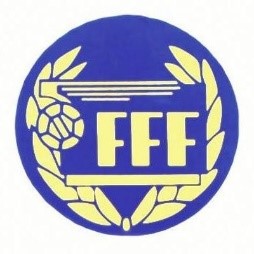 Föreningsmöte 1-20242024-01- 28    Köpings IP   17,30-20Närvarande:	Mia Widén (Dam/Styrelse), Jimmy Blom (Dam/Styrelse), Karin Juhlin (F13),
John Barck (F16), Janne Saari (F10), Pär Sandin (F10), Albert Leonardsson (F14), Mats Hansson (F14/Styrelse), 
Ruben Ochua (F09/U-ansvarig), Richard Malmquist (Kassör Styrelse) Axplock på vad vi gick igenom:  Säsongen som var - Vad var bra, vad kan göras bättre. F10: Pär/JanneDomare på listan fungerar dåligt ! Går ej att få tag i de som sagt JA anbokar med kort framförhållning.Efterlyser fler föreningsmöten.F12 Alberth / MatsFungerat bra med planbokning, matchbokningÖnskar fler matchtröjor 1st / spelareBehöver spela mer matchspel kommer anmäla till 2st serier 2024F14 Alberth för Johan ”Bubba” / ArminEfterlyser föreningsmötenBehöver fler spelare är ca 10stF13 Karin Önskar fler matchtröjor 1st / spelareBehöver spela mer matchspel kommer anmäla till 2st serier 2024Efterlyser papper för anmälan av nya spelare + GDPRF16 Johan Behov av sarg till den yngre barnenBra närvaro på träninganra ca 25st på laget.se,  ca 20st på träningarna.Genomför bra övningar. Spela PoolspelF15 Johan för JessicaSaknar ledare då jessika blivit ass för Dam.Bra närvaro på träningarna. Jessikas dotter hjälper tillAnmälan till serienRuben gick igenom fotbollsförbundets tips om ny spelform och vad som finns att läsa Säsongen som var - Vad var bra, vad kan göras bättre. FöreningenFöreningen saknar styrelse på flera poster till styrelsen.Ledarna i lager uppmanas att hjälpa till att hitta engagerade.Kassör-posten löstes tack vare Pär Sandin. Ska väljas på årsmöte.Mail skickas ut till ledare samt Mia skickar ut till alla inkl. föräldrar via laget.se2st revisorer saknasBlå trådenBlå tråden delades utSamtliga lag ska följa dessa from nu.Läggs upp på alla lags sidor på laget.seKommer att arbete mha denna.Tittas igenom Övriga frågor	nästa bladFöreningsmöten Bra dag för kommande är Torsdagar kl.19,00 IP. Ruben kallar.
Läggs in i årskalender och laget.seUtbildningar. Efterfrågas grundutbildning. Blir det flerän 8st kör vi lokalt i Köping i egen regi. Richard kollar intresse.Serieanmälan ska vara inne senast 8/3  för 7vs7, 9vs9,11vs11   och 31/3 för 3vs3, 5vs5. Utskick från Mia kommer. Spelarregistrering Fogis, Spelare ska registreras på Fogis from 10års ålder.Träningstider för gräs. Önskemål ska in till Mia, Utskick från Mia kommer.Blankett för registrering på laget.se. Läggs i Bod 4 + på laget.se under alla lags ”dokument-mapp”.